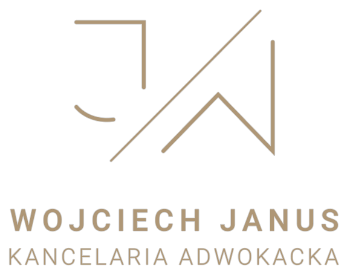 Koszalin, dnia…………………………...UPOWAŻNIENIE DO ZAPOZNANIA Z AKTAMI SPRAWYJa, niżej podpisana/y ……………….…………….… upoważniam adwokata Wojciech Janusa do zapoznania się z aktami sprawy o sygn.: ……….…………..………………..:  …………………………………………………………………………………………………...……………………………………………………………………………………...……………………………………………………………………………………………………...……………………………………………………………………………………………………...……… …………………………………………...(podpis mocodawcy)